RE: obj 229/2020/TOAMI Objednavky<amimedicalXXXX ú t 31. 3. 2020 11:05Komu:Ing. Jitka Prokopová <Jitka.Prokopova@nnm.cz>;Dobrý den,Potvrzuji přijetí objednávky a její vyřízení v plné výši, tj. 51 260,6Kč bez DPH. Zboží bude dnes odesláno. Doručení do dvou dnů.S pozdravem,XXXXLogistíka/Logistícs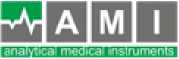 A. M. I. - Analytical Medical Instruments s. r. o.Letohradská 3/369, 170 00 Praha 7 IČO: 63983524 DIČ: CZ63983524 Tel.: +XXXX 606 Fax: +XXXXwww.amimedical.czFromXXXXnnm> Sent: Monday, March 30, 2020 11:35 AM To: AMI Objednavky <XXXXXamimedical.XXXXt: obj 229/2020/TODěkuji a přeji pěkný den,XXXX) oddělení zdravotnické technikyNemocnice Nové Město na Moravě, příspěvková organizaceŽďárská 610592 31 Nové Město na MoravěIČ 00842001DIČ CZ00842001tel: XXXXemail: XXXXTento e-mail může obsahovat důvěrné informace a/nebo osobní údaje, chrán ěné podle platné legislativy. Je určen pouze shora jmenovanémuadresátovi (adresátům). Pokud jste tento e-mail obdrželi omylem, upozorněte, prosím bezodkladně odesilatele a e-mail kompletn ě vymažte.Nejste-li adresátem, upozorňujeme Vás, že jakékoli použití, kopírování, distribuce či vyzrazení obsahu tohoto e-mailu je zakázáno a může býtprotiprávní. This message, and any attached file, is intended only for the use of the individual or entity to which it is addressed, and may contain information that is privileged, confidential and exempt from disclosure under applicable law. If the reader of this message is not the intended recipient, you are hereby notified that any dissemination, distribution or copying of this communication is strictly prohibited. Nothing in this email message should be construed as a legal opinion. If you have received this communication in error, please notify us immediately by reply email and delete all copies of the original message.